Администрация муниципального района «Койгородский»Вместе против КОРРУПЦИИ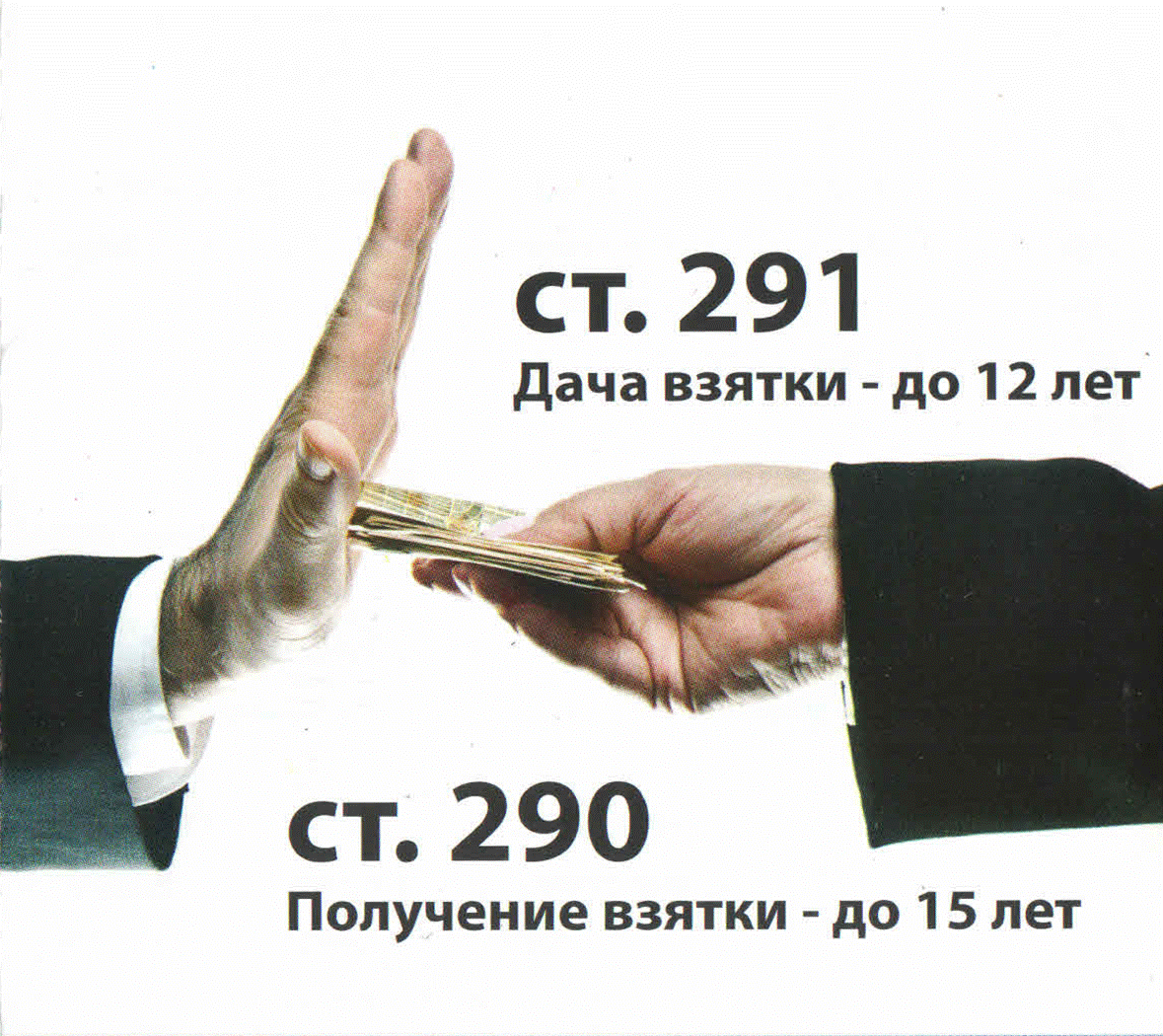 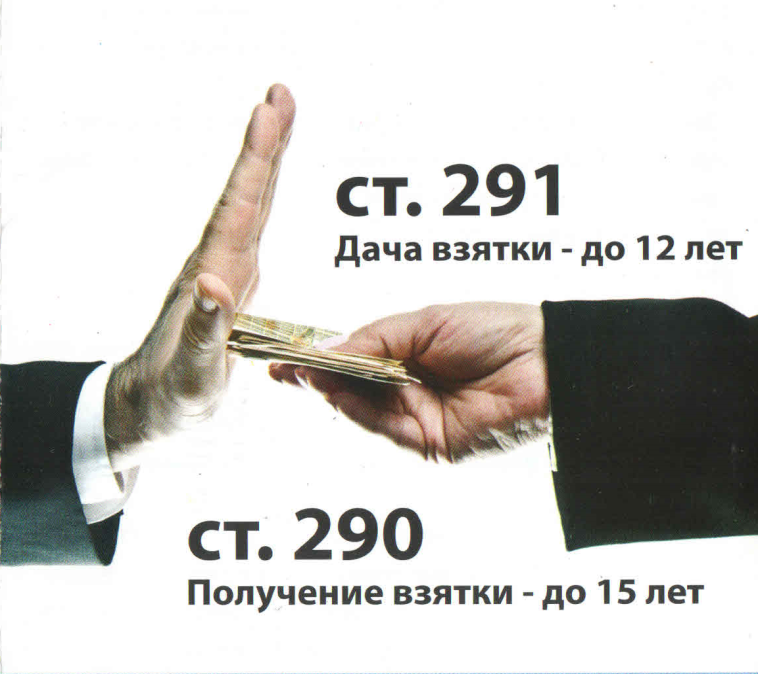 ТЕЛЕФОН ДОВЕРИЯ8 (82132) 9-13-88Сообщить об известных Вам фактах коррупционных действий можно также на сайте муниципального района «Койгородский» во вкладке «Муниципалитет» (противодействие коррупции)Коррупция:а) злоупотребление служебным положением, дача взятки, получение взятки, злоупотребление полномочиями, коммерческий подкуп либо иное незаконное использование физическим лицом своего должностного положения вопреки законным интересам общества и государства в целях получения выгоды в виде денег, ценностей, иного имущества или услуг имущественного характера, иных имущественных прав для себя или для третьих лиц либо незаконное предоставление такой выгоды указанному лицу другими физическими лицами;б) совершение деяний, указанных в подпункте "а", от имени или в интересах юридического лица.Противодействие коррупции - деятельность федеральных органов государственной власти, органов государственной власти субъектов Российской Федерации, органов местного самоуправления, институтов гражданского общества, организаций и физических лиц в пределах их полномочий:ВЗЯТКАЕСЛИ У ВАС ВЫМОГАЮТ ВЗЯТКУ:Откажите в даче взятки!В случае отсутствия возможности отказать в даче взятки (например, при угрозе жизни и здоровью), сообщите об этом в правоохранительные органы, но при этом соблюдайте следующие рекомендации в общении с вымогателем взятки:ведите себя крайне осторожно, вежливо, не допуская опрометчивых высказываний, которые могли бы трактоваться вымогателем как готовность дать взятку;внимательно выслушайте и точно запомните поставленные Вам условия (размеры сумм, наименование товаров и характер услуг, сроки и способы передачи взятки и т.д.);постарайтесь отложить вопрос о времени и месте передачи взятки до следующей беседы;не берите инициативу в разговоре на себя, позвольте «взяточнику» выговориться, сообщить Вам как можно больше информации.БОРЬБА С КОРРУПЦИЕЙ:дача взятки должностному лицу наказывается лишением свободы;предложение должностному лицу денег или имущества, а также выгод или услуг имущественного характера могут быть истолкованы как покушение на дачу взятки;служащему, работнику запрещается принимать подарки в связи с исполнением служебных (трудовых) обязанностей вне зависимости от стоимости подарка.Коррупция не исчезнет до тех пор, пока мы не заставим ее исчезнуть!не давайте и не берите взятки!старайтесь добиваться желаемых результатов на основе личной добропорядочности!предавайте гласности случаи коррупции!ЭТО ВАЖНО ЗНАТЬ!Гражданин, давший взятку, может быть освобожден от ответственности, если:установлен факт вымогательства;гражданин добровольно сообщил в правоохранительные органы о содеянном.Не может быть признано добровольным сообщение о даче взятки, если правоохранительным органам стало известно об этом из других источников.Заведомо ложный донос о вымогательстве взятки рассматривается Уголовным кодексом Российской Федерации как преступление и наказывается лишением свободы на срок до 6 лет.